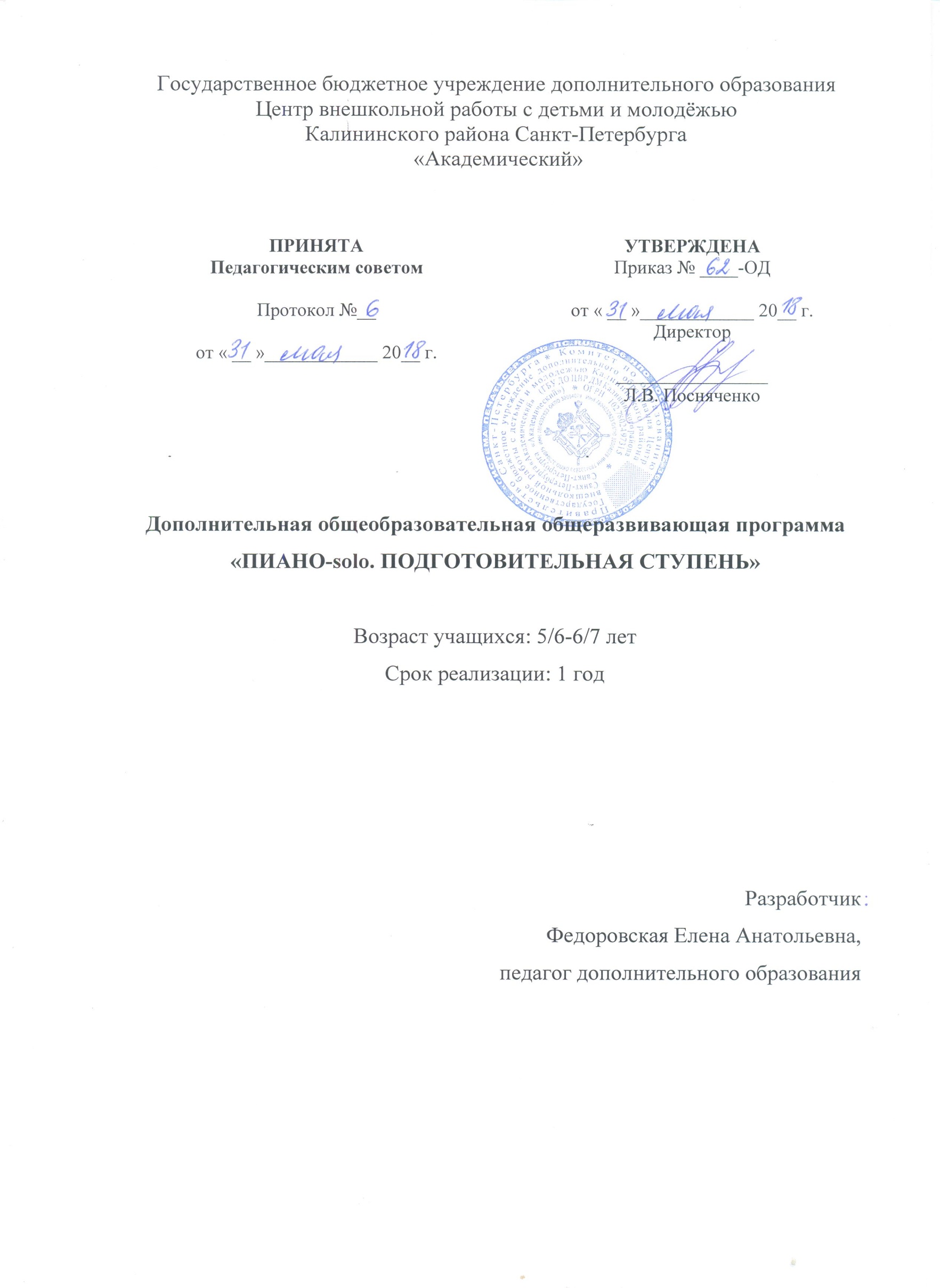 Пояснительная записка		Образовательная программа «Пиано-solo. Подготовительная ступень» относится к художественной направленности. По уровню освоения программа является общекультурной. 		Программа решает наиболее актуальную для общества задачу общего музыкального образования - формирование культуры здорового образа жизни, а также на организацию свободного времени детей.		Педагогическая целесообразность данной программы заключается в том, что она даёт возможность выявить и развить музыкальные способности, заложенные в каждом ребёнке. 		Адресат программы – дети 5/6-6/7 лет, желающие обучаться игре на фортепиано. 		Объем и срок реализации программыПрограмма по фортепиано «Пиано-solo. Подготовительная ступень» рассчитана на 1 год обучения. Объем программы 36 учебных часов на весь период обучения. 	Цели и задачи программы	Цель - активное приобщение учащихся к музыкальному творчеству, реализация их творческого потенциала, укрепление психического здоровья через занятия фортепиано.Задачи Обучающие:познакомить с основами нотной грамоты;познакомить со сведениями о строении инструмента фортепиано; обучить конкретным умениям и навыкам игры на инструменте;обучить конкретным умениям и навыкам подбора по слуху, транспонирования, чтения с листа.Развивающие:развить музыкально-слуховые данные в процессе работы над репертуаром;развить музыкальные представления, развить музыкальные приемы и навыки в процессе работы над репертуаром;развить мышечно-двигательный аппарат; развить общекультурный и музыкальный кругозор.Воспитательные:воспитать эстетический вкус;воспитать устойчивый интерес к занятиям фортепиано и желание заниматься;воспитать способность слушать, воспринимать и понимать музыку различных жанров и стилей;воспитать общую музыкальную культуру;воспитать потребность общения с музыкой и готовность к творческой деятельности;воспитать интерес к исполнительскому искусству.В соответствии с целью программы в течение обучения учащийся должен овладеть следующими ключевыми компетенциями: ценностно-смысловой - способностью видеть и понимать окружающий мир, позитивно воспринимать его и осознавать свою роль и предназначение, ориентироваться в ситуациях учебной и иной деятельности;общекультурной – ознакомиться с кругом вопросов, художественной направленности, с особенностями национальной и общечеловеческой культуры, духовно-нравственные основы жизни человека и человечества, отдельных народов, знаком с основами культурологического;учебно-познавательной – овладеть совокупностью компетенций в сфере общеучебной деятельности, соответствующей функциональной грамотности в сфере соответствующих методов познания;коммуникативной - навыками работы в группе, владением различными социальными ролями в коллективе; личностного самосовершенствования - овладеть способами деятельности в собственных интересах и возможностях, что выражается в его непрерывном самопознании, развитии необходимых личностных качеств, формировании культуры мышления и поведения.Условия реализации образовательной программыУсловия набора Вступительное прослушивание проводится с целью выявления первоначального уровня знаний, умений, возможностей детей и определения природных музыкальных данных. Педагог проверяет наличие: музыкального слуха или звуковысотность, чувство ритма, музыкальную память, общее развитие ребенкаОсобенности организации образовательного процессаЗанятия проходят 1 раз в неделю по 1 академическому часу.Учащиеся принимают участие в классных концертах и конкурсах.Формы проведения занятийПрограмма предполагает репетиционную работу, творческие выезды, концертную деятельность в образовательном учреждении. Соответственно, используются следующие  формы проведения занятий: репетиция, концерт, творческий отчет, открытое занятие, итоговое занятие.Формы организации деятельности учащихся на занятии:индивидуальная – отработка отдельных навыков.Материально-техническое оснащение программы:просторное, проветриваемое помещение, соответствующее требованиям СанПиН 2.4.4.3172-14;один или два инструмента (фортепиано);СD-проигрыватель, компьютер, мультимедийное оборудование.Кадровое обеспечение: педагог дополнительного образованияПланируемые результаты образовательной программыЛичностныеЗаканчивая обучение по данной программе у учащихся сформируются:музыкально-эстетический вкус;общая музыкальная культура;потребность общения с музыкой и готовность к творческой деятельности;потребность слушать, воспринимать и понимать музыку различных жанров и стилей;устойчивый интерес к занятиям фортепиано и желание заниматься;интерес к исполнительскому искусству.МетапредметныеЗаканчивая обучение по данной программе у учащихся будут:развиты музыкально-слуховые данные в процессе работы над репертуаром;сформированы музыкальные представления, музыкальные приемы и навыки в процессе работы над репертуаром;сформированы правильные мышечно-двигательные ощущения.ПредметныеЗаканчивая обучение по данной программе, учащиеся будут:знать основы нотной грамоты;знать строение инструмента фортепиано.уметь играть сольно;уметь подбирать по слуху;уметь транспонировать;уметь читать с листа.Учебный план 1 года обученияКалендарный учебный графикреализации дополнительной общеобразовательной общеразвивающейпрограммы «Пиано-solo. Подготовительная ступень» на 2018-2019 учебный год№Раздел, темаКоличество часовКоличество часовКоличество часовФормы контроля№Раздел, темаВсегоТеорияПрактикаФормы контроляРабота над сольным репертуаром. 1.Работа над техникой.918Педагогическое наблюдение;выполнение практических заданий педагога;контрольное прослушивание;учебный концертРабота над сольным репертуаром.2.Работа над полифонией.817Педагогическое наблюдение;выполнение практических заданий педагога;контрольное прослушивание;учебный концертРабота над сольным репертуаром. 3.Работа над произведениями малой формы.15114Педагогическое наблюдение;выполнение практических заданий педагога;контрольное прослушивание;учебный концертКонтрольные и итоговые занятия.1.Мониторинг413Контрольное прослушивание;учебный концерт,зачет.Итого:36432Год обученияДата начала занятийДата окончания занятийКоличество учебных недельКоличество учебных днейКоличество учебных часовРежим занятий1 год7 сентября30 мая36 недель3636 часов1 раз в неделю по 1 часу